El medio de verificación debe presentarse en la solicitud en físico y en formato digital conforme la siguiente tabla:Notas:1. El nombre del medio de verificación debe ser el mismo de la solicitud en físico y en formato digital.2. Folios hace referencia al rango de páginas donde se ubica el medio de verificación de la solicitud en físico.SUPERINTENDENCIA NACIONAL DE EDUCACIÓN SUPERIOR UNIVERSITARIA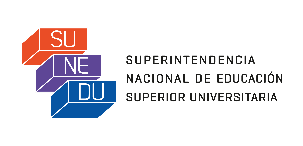 FORMATO DE LICENCIAMIENTO BB5NOMBRE DE LA UNIVERSIDADUNIVERSIDAD NACIONAL DE SAN CRISTÓBAL DE HUAMANGA.REPRESENTANTE LEGALDr. HOMERO ANGO AGUILAR.CONDICIÓN IExistencia de objetivos académicos; grados y títulos a otorgar y planes de estudio correspondientes.COMPONENTE I.5Procesos de admisión.INDICADOR 5Existencia de un documento normativo que regule los procesos de admisión. 1. MEDIOS DE VERIFICACIÓN (MV)MV1: Normatividad o Reglamento de Admisión aprobado por la autoridad competente de la universidad, que regule las modalidades de ingreso para todos los programas de estudios, indicando su última fecha de actualización.2. CONSIDERACIONES PARA EL CUMPLIMIENTO DEL INDICADORLa universidad debe adjuntar los documentos que contengan la regulación de los procesos de admisión de sus programas de pregrado o posgrado que ofrece la universidad.El documento debe estar aprobado por la autoridad competente o el representante legal de la universidad, indicando su última fecha de actualización.CÓDIGO DEL MEDIO DE VERIFICACIÓNNOMBRE DEL MEDIO DE VERIFICACIÓN1UBICACIÓN EN LA SOLICITUD(indicar folios 2 correspondientes)MV1PROSPECTO DE ADMISIÓN 2017 – II. (VINCULO MV)RCU N° 084-2017-UNSCH-CU. (VINCULO MV)3. OBSERVACIONES ADICIONALES DE LA UNIVERSIDADEl Prospecto de Admisión 2017-II, incluye el Reglamento General del Concurso de Admisión 2017-II, aprobado con Resolución de Consejo Universitario N° 084-2017-UNSCH-CU, donde se detalla las diferentes modalidades que ofrece la UNSCH a la población postulante, dentro del marco de la legalidad y normativa vigente.